Computer tables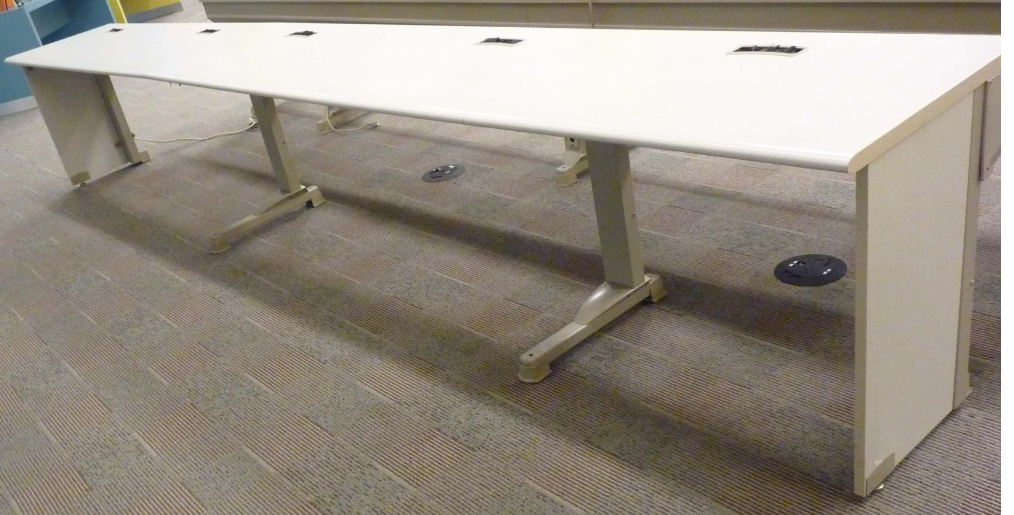 3 Each 15 Feet X 24 inches X 29.5 inches (Russ feels should sell for $1,000)1 Each 09 Feet X 24 inches X 29.5 inches (Russ feels should sell for $600)1 Each 12 Feet X 24 inches X 29.5 inches (Russ feels should sell for $800)1 Each 12 Feet X 30 inches X 32.5 inches (Russ feels should sell for $800)Total 78 Liner feet Contents –CRN   $20,865. Or $267.50 per footContents – Sound  $13,562. Or $174.13 per footPaperback Book Display, with 4 Revolving Displays2 Ea $2,600 each Total $5,200 (Russ feels should sell for $200)  Demco Sells this New For $1,849.99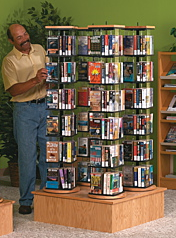 This is from an Appraisel Insurance Values done May 03, 2011 by Industrial Appraisal Company.